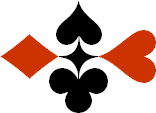 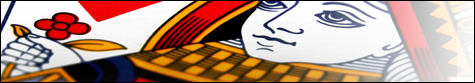 Serie 09 boekje 01 - West opent op 1 niveau Bied beide handen 
© Bridge OfficeAuteur: Thijs Op het Roodt

U bent altijd West en uw partner is Oost.Indien niet anders vermeld passen Noord en Zuid.Is het spelnummer rood dan bent u kwetsbaar.Wanneer oost of west past, is de bieding afgelopen.Na het eerste boekje vonden de cursisten dit zo leuk, dat ik maar de stoute schoenen heb aangetrokken en meerdere van deze boekjes ben gaan schrijven.

Het enthousiasme van de cursisten heeft mij doen besluiten om deze boekjes gratis aan iedereen die ze wil hebben, beschikbaar te stellen.

Ik heb bewust in eerste instantie geen antwoorden bij de boekjes gemaakt. Maar op veler verzoek toch met antwoorden.Ik zou het waarderen, wanneer u mijn copyright zou laten staan.

Mocht u aan of opmerkingen hebben, laat het mij dan weten.Ik wens u veel plezier met deze boekjes.
1♠A10854Noord

West     OostZuid♠V92V92♥H9Noord

West     OostZuid♥1086510865♦75Noord

West     OostZuid♦AV9AV9♣HV64Noord

West     OostZuid♣109310931212888
Bieding West

Bieding West
Bieding Oost
Bieding Oost
Bieding Oost
11223344556677889910102♠H1095Noord

West     OostZuid♠876876♥H62Noord

West     OostZuid♥AV94AV94♦V108Noord

West     OostZuid♦B32B32♣HB3Noord

West     OostZuid♣A94A941212111111
Bieding West

Bieding West
Bieding Oost
Bieding Oost
Bieding Oost
11223344556677889910103♠AH973Noord

West     OostZuid♠VB8VB8♥B8Noord

West     OostZuid♥HV4HV4♦AHV87Noord

West     OostZuid♦962962♣ 7Noord

West     OostZuid♣V962V9621717101010
Bieding West

Bieding West
Bieding Oost
Bieding Oost
Bieding Oost
11223344556677889910104♠VBNoord

West     OostZuid♠983983♥V854Noord

West     OostZuid♥AB9AB9♦AV72Noord

West     OostZuid♦B954B954♣H95Noord

West     OostZuid♣AV10AV101414121212
Bieding West

Bieding West
Bieding Oost
Bieding Oost
Bieding Oost
11223344556677889910105♠VNoord

West     OostZuid♠HB653HB653♥AVB6Noord

West     OostZuid♥8383♦B1052Noord

West     OostZuid♦HV943HV943♣HV52Noord

West     OostZuid♣441515999
Bieding West

Bieding West
Bieding Oost
Bieding Oost
Bieding Oost
11223344556677889910106♠AHV2Noord

West     OostZuid♠B10873B10873♥8Noord

West     OostZuid♥A9A9♦1097Noord

West     OostZuid♦6464♣HB852Noord

West     OostZuid♣A1063A10631313999
Bieding West

Bieding West
Bieding Oost
Bieding Oost
Bieding Oost
11223344556677889910107♠AH94Noord

West     OostZuid♠B2B2♥752Noord

West     OostZuid♥V10984V10984♦H83Noord

West     OostZuid♦VB64VB64♣V108Noord

West     OostZuid♣63631212666
Bieding West

Bieding West
Bieding Oost
Bieding Oost
Bieding Oost
11223344556677889910108♠AH2Noord

West     OostZuid♠7474♥B109Noord

West     OostZuid♥AV32AV32♦HBNoord

West     OostZuid♦1098610986♣HB1082Noord

West     OostZuid♣AV6AV61616121212
Bieding West

Bieding West
Bieding Oost
Bieding Oost
Bieding Oost
11223344556677889910109♠BNoord

West     OostZuid♠AH643AH643♥A106Noord

West     OostZuid♥85428542♦HVB962Noord

West     OostZuid♦AA♣HV4Noord

West     OostZuid♣6536531616111111
Bieding West

Bieding West
Bieding Oost
Bieding Oost
Bieding Oost
112233445566778899101010♠H76Noord

West     OostZuid♠B1095B1095♥976Noord

West     OostZuid♥10531053♦AV104Noord

West     OostZuid♦H5H5♣A82Noord

West     OostZuid♣HB54HB541313888
Bieding West

Bieding West
Bieding Oost
Bieding Oost
Bieding Oost
1122334455667788991010